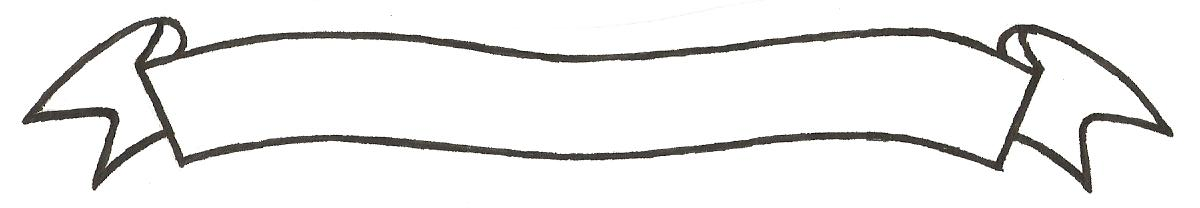 MERU UNIVERSITY OF SCIENCE AND TECHNOLOGYP.O. Box 972-60200 – Meru-KenyaTel: 020-2069349, 061-2309217. 064-30320 Cell phone: +254 712524293, +254 789151411Fax: 064-30321Website: www.must.ac.ke  Email: info@must.ac.keUniversity Examinations 2015/2016FOURTH YEAR SECOND SEMESTER EXAMINATION FOR THE DEGREE OF  BACHELOR OF COMMERCEBFC 3480:  CONTEMPORARY ISSUES IN FINANCE  DATE: APRIL 2016						     		TIME: 2 HOURSINSTRUCTIONS:  Answer question one and any other two questions.QUESTION ONE (30 MARKS)By use of a diagram, explain the tenet of dominance principle in portfolio theory(4 marks)Briefly explain the following heuristic terms as used in behavioral finance.  Mental accounting  							(2 marks)Anchoring  								(2 marks)Overconfidence  							(2 marks) Lazy mart Ltd is an all equity financed firm with a cost of equity of 16%.  It is currently considering the following capital projects.The 91 day Treasury bill rate is 6% during the period and expected return on the NSE indes is 13%.Required:Using Sharpe-Litner Capital asset pricing model, which projects are acceptable    											(5 marks)Which projects would be acceptable if they were discounted at the firms cost of capital, indicating incorrect decisions made using CAPM.  		(5 marks)Zeta Industries is considering the acquisition of the Nota Corporation in a stock-for-stock exchange.  Assume that no immediate synergistic benefits are expected.  Selected financial data on the two companies are shown here:If Zeta is not willing to incur an initial dilution in its earnings per share – that is, not have the post-merger earnings per share be below shs 5 per share – and if Zeta also feels that it will have to offer the Nota shareholders a minimum of 25 percent over Nota’s current market price, what is the relevant range of Nota per-share stock prices with which Zeta is working?  						(5 marks)Calculate Zeta’s post-merger earnings per share if the Nota stockholders accept an offer by Zeta of shs 50 a share in a stock-for-stock exchange.  		(5 marks)  QUESTION TWO (20 MARKS)You are intending to invest in shares of two companies, X1, and X2.  Your broker gave you the following information about the holding period returns on the two hares, X1, and X2, 20 share NSE index and short term government securities over five periods:Required:Use the market model to:Calculate betas for each company and comment on its volatility  		(8 marks)Characteristic line for the two shares  					(4 marks)Non market risk for the shares  						(8 marks)QUESTION THREE (20 MARKS)The following are the prices of three assets A, B and C over a period of 10 years.Required:Calculate the holding period return on three assets A, B and C.  		(6 marks)The risk of the three assets  							(6 marks)Assuming you invested equally in the three assets, calculate the risk and returns of a portfolio consisting of asset A, B and C.  					(8 marks)QUESTION FOUR (20 MARKS)Discuss the challenges the Kenya government will face in operationalizing derivative markets.Shining Rock Mining is a gold-mining firm that is concerned about controlling the volatility of its revenues.  The current price of gold is shs 325 per ounce, but over the past year it has traded for as little as shs 250 and as much as shs 375.  These price swings have been known to occur in as little as one month.  Shining Rock expects to have 5,000 ounces of gold available for sale over the coming month.If Shining Rock does not hedge these sales, what is the maximum amount of total revenue they could hope to receive based on prices over the past year?  What is the minimum amount of total revenue they could hope to receive?  												(4 marks)The futures price for gold delivered in one month is shs327.  If Shining Rock sells its gold in the futures market, what will be its total revenue? 	(4 marks) If Shining Rock buys a put option to sell gold in one month at shs327, and the put option costs shs3 per ounce, what will its total revenue be?  	(4 marks)QUESTION FIVE (20 MARKS)By use of a diagram, differentiate between traditional CAPM and CAPM according to Fischer Black  								(8 marks)Following are the returns for three funds H, J and K, market index and 91 day Treasury bill over four periods:Required:Evaluate the performance of the above portfolios using:Sharpe measure  								(4 marks)Treynor measure 								(4 marks)Jensen alpha  								(4 marks) PROJECTINITIAL OUTLAY (‘000’)EXPECTED ONE YEAREXPECTED ONE YEARCash flow (‘000’)BetaV120014001W110013000.8X150018002.1Y100012001.4Z110013001.5Zeta NotaSales (millions)Shs 500Shs 100Earnings after taxes (millions)Shs 30Shs 12Common shares outstanding (millions)62Earnings per share Shs 5Ss 6Common stock price per share Shs 50Shs 40Dividends per share Shs 2Shs 1.50PeriodHolding period returns (%)Holding period returns (%)Holding period returns (%)Share X1,Share X2NSE indexShort term government security12218128224161173202013941824141052114108PeriodPrices (shs)Prices (shs)Prices (shs)ABC110064202105662431106825410265265108672461126928711070288114722991167430101137332Periods Returns (%) on Returns (%) on Returns (%) on Returns (%) on Returns (%) on Periods Portfolio HPortfolio JPortfolio KMarket Index 91 day T bill11614201392121624118310221899482415129